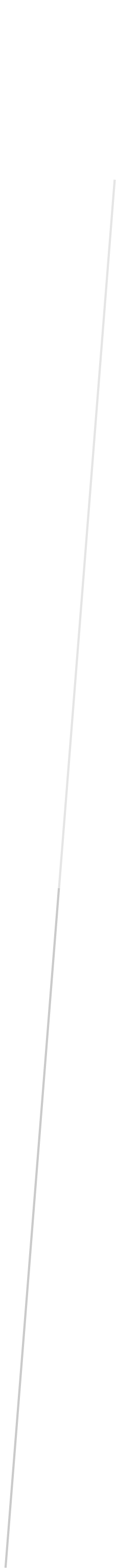 Examentrainingen grammatica examen 2017In de loop van de jaren heeft grammatica bij deze en gene het onderspit gedolven. Met name het bijhouden van grammatica liet te wensen over. Sja, en dan is er ineens een examen! Het blijkt voor menige leerling dán pas hoe gebrekkig de grammaticale kennis is. Het woordenboek werd indertijd gezien als de grote verlosser. Je zocht gewoon alles op. Dat heeft nogal eens geleid tot het totaal kritiekloos en onnadenkend opzoeken van woorden als in, quaeque, per, alicui, suos, mihi, cum, ut en veel meer. Voor de leraar was het af en toe de wenkbrauwen fronsen, hinniken van het lachen, boos worden, verwonderd kijken naar vertalingen, vertwijfeld de pen neer smijten of een combinatie van twee of meer bovengenoemde acties. In de laatste weken voor het examen stellen de kandidaten zich vaak plotsklaps anders op en willen ze echt nog even goed leren vertalen. Ja, ik wil ook graag de 100 meter winnen, als het even kan op de Olympische Spelen.Er zijn op het Internet talloze mogelijkheden zelf aan de slag te gaan met het opkrikken van je kennis, met name van de rijtjes/morfologie. Je zou er eens kunnen rondneuzen en jezelf een betere uitgangspositie geven voor het examen. Ik noem bijvoorbeeld de YouTube-filmpjes van Robbert Roosenboom, de online Latijncursus van Kox Kollum en zelfs op http://nl.wikibooks.org/wiki/Latijn/Morfologie_voornaamwoorden.  In dat stadium is het niet moeilijk de leerling zijn/haar eigen zwakheden te laten benoemen, die er dan ook bij  bosjes uit komen. Alles moet dan nog eens een keer getraind worden, en eerst nog maar eens een keertje uitgelegd, trouwens. Dat ga ik doen met een aantal hot items. Het is handig je woordenboek erbij te houden om snel betekenissen van woorden uit de oefeningen te kunnen opzoeken. Zelfstandige naamwoorden bedoel ik, of werkwoorden, of bijvoeglijke naamwoorden. En je Latijnse grammatica heb je nodig. Je examenboek of het van superlatijn gehaalde examendocument niet.Je werkt tijdens de lessen aan dit document, niet thuis. Je laat het dus achter in mijn kamer en daarom moet je je naam er ook op zetten. Aan wat op geschreven is kan ik vaak zien van wie het is, niet altijd.Voor een aantal oefeningen heb ik dankbaar gebruik gemaakt van Tirocinium Latinum en veel, heel veel eigen materiaal. Een fractie komt van materiaal van anderen, met name van mevrouw Kalb en meneer Rademaker. Het meeste kun je gewoon met een pen invullen in deze persoonlijke bundel oefeningen. Netjes schrijven kan ook daar geen kwaad. Ben je helemaal klaar, dan krijg je een correctiemodel zodat je – kritisch op jezelf als je natuurlijk bent –  van je eigen fouten kunt leren.In de eerste regel (groen gekleurd) vind je vrijwel altijd een voorbeeld. Kijk daar goed naar om te bepalen wat je moet doen. Het woordenboek heb je af en toe nodig om te bepalen van welke conjugatie een werkwoord is. Of hoe 1  sg  er uit ziet. Dus geen betekenissen maar basisvormen opzoeken.M. de HoonDe werkwoorden❶ Vul van het gegeven werkwoord de gevraagde vorm in achter het werkwoord. Even beetje thuis raken in rijtjes ….De werkwoorden❷ Vul voor de nummers op de lege plaatsen het juiste werkwoord in. Alle mogelijkheden staan onder de tekst genoemd. De tekst is van Livius. Zelf nadenken, geen Internet gebruiken!
Romana pubes (1) tandem pavore postquam ex tam turbido die serena et tranquilla lux (2), ubi vacuam sedem regiam (3), etsi satis (4) patribus qui proximi (5) sublimem (6) procella, tamen velut orbitatis metu (7) maestum aliquamdiu silentium (8). obtinuit – vidit – raptum – sedato – icta – credebat – steterant – rediit  De werkwoorden❸ Vul in het schema de lege cellen in en baseer je op de rode vorm. Let op de juiste modus, tijd en persoon.De werkwoorden❹ Geef de gevraagde omzetting. Eerst van IND naar CON (en v.v.), dan van VOLTOOIDE tijd (perfectum, plusquamperfectum, futurum exactum) naar ONVOLTOOIDE TIJD (praesens, imperfectum, futurum) (en v.v.), dan van SG  naar  PL (en v.v.), tenslotte van ACT naar PASS (en v.v.).De werkwoorden❺ Vorm met de combinaties van naamwoord(en) en werkwoord een geldige ABL  ABS (=ablativus absolutus). Er zijn drie mogelijkheden t.a.v. het PTC: 1) een PPA  2) een PPP en 3) een PFA. Je zult dus alle drie de participia van een werkwoord qua vorm moeten kunnen vinden. Let goed op SG  en PLUitleg: een PPA maak je van de praesensstam van een werkwoord, PPP en PFA van het bij het werkwoord PPPlaudare: PPA > lauda + ns	PPP = laudatus	PFA = laudaturusDe werkwoordenHoe precies zijn die Romeinen nu eigenlijk in hun werkwoordstijden? Beetje retorische vraag natuurlijk. Héél precies, veel preciezer dan wij. We pakken er op verzoek even twee werkwoordstijden uit die veel samen voorkomen. Ik bedoel het futurum (ook wel eens futurum simplex genoemd) en het futurum exactum.❻ Oefening met de twee futura. Simpel. Onderstreep futurum én futurum exactum en vertaal de zin. Zie voorbeeld.Werkwoorden: de coniunctivusOok dat nog!❼ Oefenen met de gebruikswijze van de coniunctivus stond ook hoog op het verlanglijstje. Laten we eens zien wat je ervan terechtbrengt. Vertaal de zin links zo goed mogelijk. Let met name op: de tijd, de eventuele ontkenning, de persoon, eventuele uitroeptekens. Daarnaast blijft het belangrijk rijke woordkennis te hebben: waar komt het vandaan? Ook nu weer een voorbeeld.Ablativus  absolutus❶ Eerst maar weer eens een stukje uitleg. Daarna oefenen we met zinnen. In een oefening hiervoor heb je alleen maar ablativus absolutus’en moeten maken. Dat was een eitje natuurlijk… ❷ Nu de oefening met zinnetjes, waarin een ablativus absolutus voorkomt. Onderstreep in kolom 1 de woorden die een abl abs vormen. In kolom 2 geef je aan of het een PPA, PPP of PFA, of bijvoorbeeld een bijvoeglijk naamwoord  betreft. En in kolom 3 vertaal je de zin. Probeer de bijwoordelijke bepaling ook eens wat vaker uit.De voornaamwoordenUitleg betrekkelijk voornaamwoord; over de andere voornaamwoorden hierna meer.Allee! We hebben dus diverse soorten voornaamwoorden in de aanbieding. De persoonlijke voornaamwoorden (ego, tu, nos, vos), de bezittelijke (meus, tuus, suus, noster, vester, suus), de aanwijzende (hic, haec, hoc//ille, illa, illud//iste, ista, istud), de “verwijzende” (is, ea, id//i(s)dem, eadem, idem/ipse, ipsa, ipsum), de betrekkelijke (qui, quae, quod), de vragende (ook qui, quae, quod) en de onbepaalde (aliquis, quisquam, quidam). Er zijn nog wel wat subvarianten. Kijk voor de rijtjes in je grammatica, maar alleen als je niet zelf op het goede antwoord kunt komen. Het is geen zoekopdracht maar een training.❶In de oefening moet je de juiste vorm van het gevraagde voornaamwoord noteren, natuurlijk gebaseerd op de bijgeleverde vertaling. Eerst weer een voorbeeld.De voornaamwoorden❷ De oefening gaat dus ook over goed lezen. Geef aan om welk woord het gaat. Zie voorbeeld.De voornaamwoorden❸ Welk woord hoort in het rijtje niet thuis? Oftewel, wie is de wolf onder de honden, de lynx onder de poezebeesten, de VVD’er onder de PVV’ers, en het griepje onder de soa’s? Kruis hem maar aan. Handig als je je keuze motiveren kunt.De voornaamwoorden❹ Vertaal uit de volgende oefening alleen de zin met daarin de relatieve aansluiting. Zie het voorbeeld.De voornaamwoorden❺ Congruentie. Wat is dat ook al weer? O ja, een voornaamwoord past zich aan aan een zelfstandig naamwoord. Kunnen alle woorden congrueren dan? Nou ja, bijwoorden niet, zelfstandige naamwoorden zelf dus ook niet. Maar participia, bijvoeglijke naamwoorden, alle voornaamwoorden behalve de persoonlijke, gerundiva, die kunnen dat allemaal ja.Even een tussendoortje …Proefvertaling Livius Gerundium (grd) en Gerundivum (grv)Gerundium (grd) en Gerundivum (grv)❶ Welke is het? Geef dat in kolom 2 aan en in het geval van een GRV vul je ook de derde kolom in; bij een GRD niet.Gerundium (grd) en Gerundivum (grv)❷ En nu vertalen. Zelf ontdekken of het GRD  of GRV  is. Kijk maar naar het voorbeeld. Hou in de gaten dat de handelende persoon bij een GRV van verplichting in de dativus staat (dativus auctoris heet dat)!!AcI  en NcIDe oefening, met voorbeeld, komt erop neer dat je in een AcI de accusativus en de infinitivus onderstreept en vervolgens de zin accuraat vertaalt, en bij een NcI de nominativus en de infinitivus onderstreept, waarna je ook weer een poging doet de zin te vertalen. Moet lukken.Dativus finalisOnderstreep in de volgende zinnen de dativus finalis en vertaal in de rechter kolom de zin. Voorbeeldje????Finis. MdH, Dordrecht, april 2017WERKWOORDGEVRAAGDE VORMOPLOSSINGlaudaregen  pl   m   ppalaudantiumtegere2  pl  ind  fut  actuti3  sg  con  pr  passfieri1  pl  ind  fut  actvenireabl  sg  f   ppadare1  sg  ind  fut.ex  actreri2  sg  ind  impf  passmordere3 pl con impf actnasciacc  pl  M   ppp gauderegen  sg   f   pfaclaudereinf   pr   passire1   pl   con   plqp   actfoderenom   pl   m   grvsinere2   pl   imp   pr   actferre1   sg   ind   pf   actrelinquereinf   perf   pass   (n)posse3   sg  ind   plqp   actvivere2   pl   ind   fut   acthaurire1   pl   ind   fut   pass velle3   pl   con   pr   actfugere1   sg   con   perf   actpellereabl   grdrapere2   sg   con   pr   passcavere2   sg   imp   pr   actPRAESENSIMPERFECTUMFUTURUMPERFECTUMPLUSQUAM-PERFECTUMFUTURUM EXACTUMoblivisciturobliviscebaturoblivisceturoblitus  esoblitus  erasoblitus  erisnegabantinstruxeramusfractum  sitestisflexa  erisdiligerentdabunturpotuerastulerimusdicaturdestinabitiscecinerintverenturfiebasINDCONVOLTOOIDONVOLTOOIDdatum  estdatum sitdatum  estdaturludantaudiesposueramusclausi  eratisdictaretaudeatiubebatlaudata  esaccipitlaudabitureripuissentaudivistiexspectemustimerettimeodederasadveniamusclauseroSGPLACTIEFPASSIEFdatum  estdati  suntdeditdatum  estaudiverintaudientdederatenotariquiescasdicaturtimeretislaudemuspuniendi  suntduceminihortata  sumtangitiseuntiumdati  eramusfactiinveniebasdatissolverenturNAAMWOORDWERKWOORDPARTICIPIUMABLATIVUS  ABSOLUTUSserviintrareppaservis intrantibuslitteraemitterepppregesnecareppppatertraderepfaconsuldareppadominuspellereppphominesdiscereppapuellaabireppapuellaeredireppaMarcuscanereppaille  virpunireppphae  feminaedisputarepfaisvivereppaomnes discipuliireppapraeceptoreslaudarepfaquae  verbadicerepppCum epistulam longam ei scripsero, poculum vini potabo.Wanneer ik een lange brief zal hebben geschreven, zal ik een beker wijn drinken.Si mihi pecuniam debitam reddideris, tunc demum contentus ero.Priusquam advenient, cuncta parata erunt.Ab amicis meis fidelibus adiuvabor.Si isti viro perfidissimo pecuniam tuam credideris, perdes.Nisi me adiuveris, numquam id efficere potero. Si rex vester foedus sanxerit, statim vobis auxilia mittemus.Si quem videris, nuntia consuli.Cum populi (=populier) altae caesae erunt, ex horto movebuntur.Quod promiserunt, faciant.Laat ze doen wat ze beloofd hebben.Ianuam claudamus, ne quis nos videre possit.Tam timida est, ut respondere non audeat.Nulli sunt dolores, qui non tempore molliantur.Quis vestrum scit, ubi libros meos deposuerim?Opto, ut mihi vera narres.Si condiciones pacis accepissemus, nunc in pace viveremus.Rogo, a quo adiuveris.Nunc dic aliquid, quod ad rem pertineat.Ne dixeritis vos nihil vidisse.Nuntiii missi sunt qui cladem exercitus senatui nuntiarent.Pater optavit, ut servi secum irent illuc.Rogat, ne se deseramus.Putat servus se omnia fecisse, quae sibi imperata sint.Adessem vobis, si possem.Cras omnes adsimus et iuvemus eos.Laudetur, qui laude dignus est.Vereor ne Cicero homo superbus sit.Curemus, ne nos audiant.Sunt, qui dicant hoc verum non esse.Delphos aliquem mittam, qui de hac re Apollinem consulat.Si illi viro credatis, fallamini.Portis iam clausis urbem intrare non potuimus.PPPOmdat de poorten al gesloten waren konden wij niet binnenkomen.Puer omnibus ridentibus de equo cecidit.Te adiuvante hoc opus perficere possum.Nullo prohibente castra intravimus.Caesare occiso diu de imperio certatum est.Opere finito cito domum venite, servi.Hoc dicto tacuit neque quicquam dicere voluit.Patre vivo hanc domum vendere mihi non licet.His rebus cognitis Caesar castra movit.Me invito tu eum quoque ad cenam invitavisti.femina …. (qui) ibi ambulat de vrouw die daar looptquae…. (aliquis) viri …. (qui) dona accepimusbepaalde mannen van wie wij geschenken hebben gekregen…. (ille)  …. (meus)  equi sunt, …. (hic) … (tuus) equi sunt.Dat zijn mijn paarden, dit zijn jouw paarden.…. (quidam) milites in …. (is)  urbe videmus, cum …. (qui) ….. (noster) pugnare volunt.We zien bepaalde soldaten in die stad, met wie de onzen willen vechten.Si … (aliquis) animal … (tu) mordeat, quam celerrime … (is) medicum visere necesse est.Stel dat een of ander beest je bijt, dan moet je zo snel mogelijk die dokter opzoeken.Da … (ego) … (iste) librum, puer, … (qui) … (meus) est.Geef mij dat stomme boek, slaafje, dat immers van mij is.… (hic) … (nos) multo fortiores erant et ideo … (nos) vicerunt.Deze waren veel sterker dan wij en daarom hebben ze ons overwonnen.… (quis) … (ille) consul de … (hic) re censebit?Wat zal die consul hierover menen?… (tu) … (isdem) mandata dedit ac … (ego) … (ipse), sed … (ego) … (is) non parebo.Jou heeft hij dezelfde opdrachten gegeven als mij zelf, maar ik zal daaraan niet gehoorzamen.Plinius maior … (ipse) causam … (hic) mali nescit. Ideo … (is) cognoscere vult.Plinius de oudere kent zelf de oorzaak van deze ramp niet. Daarom wil hij die te weten komen.Vendiderunt … (vos) omnia … (qui) possidebant. … (Qui) nunc sunt bona … (vester).Ze hebben alles wat ze bezaten aan jullie verkocht. Dat zijn nu jullie bezittingen.Helvetii legatos ad Caesarem mittunt. … (Qui) legationis … (aliquis) Divico dux fuit, rex … (is).De Helvetiërs sturen gezanten naar Caesar. Van dat gezantschap was ene Divico de leider, hun koning.… (isdem) nocte … (quidam) milites, … (qui) portas custodiebant clamore … (aliquis) territi sunt.Diezelfde nacht werden sommige soldaten, die de poorten bewaakten, bang gemaakt door een of ander geschreeuw.Nisi … (aliquis) dolo … (hic)  urbem expugnare poterimus, melius erit hic non diutius manere.Als wij niet met een of andere list deze stad (zullen) kunnen veroveren, zal het beter zijn hier niet langer te blijven.Manu … (suus) equum … (ille) ferocem regere poterat.Eigenhandig kon hij dat wilde paard besturen.… (quis?) … (is) tot mandata … (vos) dedit? Estne … (isdem) regina, … (qui) iam diu novi?Wie van hen heeft jullie zoveel opdrachten gegeven? Is het dezelfde koningin die ik al lang ken? … (Qui?) scelera … (iste) fures … (hic)  anno iam commiserunt?Welke misdaden hebben die verrekte dieven dit jaar al gepleegd?Si …. (aliquis) … (aliquis) promiseritis, …. (quidam) modo fidem servare debebitis.Als jullie iemand iets zullen hebben beloofd, zullen jullie op de een of andere manier je woord moeten houden.Res, de … (qui) ab … (is) relatum est, … (nos) iam prius nota fuit. … (qui) cras … (tu) narrabo.De kwestie waarover door hen verteld is, was ons al eerder bekend. Ik zal die morgen aan jou vertellen.Discipuli,  … (qui) multae exercitiones faciendae sunt, non pigri esse possunt. De leerlingen, door wie veel oefeningen gemaakt moeten worden, kunnen niet lui zijn.Cum … (quisquam) in domo … (meus) video, semper esse Marcum puto, … (qui) sororem in matrimonio duxi. Wanneer ik iemand in mijn huis zie, denk ik steeds dat het Marcus is, wiens zus ik gehuwd heb. Praeceptor laudare solet discipulos, a … (qui) multa industria exercitiones perfectae sunt.De leraar pleegt de leerlingen te prijzen, door wie met veel ijver oefeningen gemaakt zijn.Matres, … (qui) filiae in urbe habitant, … (qui) nomen Romae est, superbae sunt.Moeders, van wie de dochters in de stad wonen, die de naam Rome heeft, zijn trots.In oppido … (vester) … (aliquis) templa sunt, … (qui) sacra sunt Iunonis, … (ille) dea matrimonii.In jullie stad zijn bepaalde tempels, die gewijd zijn aan Juno, die godin van het huwelijk. Date Caesari,  … (qui)  sunt Caesaris.Geeft aan Caesar, wat van Caesar is.In … (quis?) colle stetisti et … (quis?) tunc vidisti?Op welke heuvel stond je en wat zag je toen?De … (qui?) re … (ea) iam interrogaveram? Ancilla fortis est et … (ego) responsum negare audet.Waarover had ik haar al eens ondervraagd? Zij is een dappere slavin en durft mij antwoord te weigeren.Sine … (qui) auctoritate cum … (noster) hostibus non foedus ferire poterimus.Zonder hun gezag kunnen we met onze vijanden geen verdrag sluiten.Patri … (meus) nihil narrare audeo, quia … (is) mandata non perfeci.Mijn vader durf ik niets te vertellen, omdat ik zijn opdrachten niet uitgevoerd heb.… (Quis?) … (is), si interrogabimini, respondebitis? … (is)ne  falletis?Wat zullen jullie hen, als jullie ondervraagd zullen worden, antwoorden? Zullen jullie hen bedriegen?Fratrem … (suus) nusquam videt, fratrem autem … (is) in … (hic) templo Iovis invenit. Zijn eigen broer ziet hij nergens, maar de broer van hem vindt hij in deze tempel van Jupiter.Hier kun je een leuk poppetje tekenen. Of niet. Wat jij wil.En nu met teksten uit het examenpensum!!! Zonder vertaling dus! Ook niet in je boekje loeren!Noli putare … (ego) ad … (quisquam) longiores epistulas scribere, nisi si … (aliquis) ad … (ego) plura scripsit, … (qui) puto rescribi oportere.… (Vos) enim video esse miserrimas, … (qui) ego beatissimas semper esse volui.Nam ad … (ego) P. Valerius scripsit, … (is) … (qui) maximo cum fletu legi, … (qui) ad modum  a  Vestae ad Tabulam Valeriam ducta esses.Valetudinem … (iste) infirmam, si … (ego)  amas, noli vexare.… (Ego), ad … (qui) scribam, nescio, nisi ad … (is), … (qui) ad … (ego) scribunt, aut ad … (is), de … (qui) ad … (ego) … (vos) …(aliquis) scribitis.  Nec … (meus) … (ego) miseriae magis excruciant quam … (tuus) … (vester)que.… (Ego) tamen faciam, … (qui) praecipis.Ex primis aut summum secundis litteris … (tuus) constituere poterimus, … (quis) … (nos) faciendum sit.… (Nos) autem erant … (is)  perpetienda, … (qui) Sp. Maecius probavisset.Nam quid … (ego) … (tu) athletas putem desiderare, … (qui) gladiatores contempseris?Quin etiam misericordia … (quidam) consecuta est atque opinio … (is) modi, esse … (quidam) … (ille) beluae cum genere humano societatem.… (Nos) in castra properabamus,  … (qui) aberant bidui.Tulliolam, … (qui) … (nos) vita … (noster) dulcior est, valde amo.In maximis … (meus) doloribus excruciat … (ego) valetudo Tulliae … (noster), de … (qui) nihil est … (qui) ad … (tu) plura scribam.Aestima … (tu), … (qui) vita … (meus) sit, … (qui) requies in labore, in miseria curisque solacium est.Ascendit locum ex … (qui) maxime miraculum … (ille) conspici poterat.Femina, quam vidisti, Ieniemienie est.betrekkelijk vnwPostremo oppidum quod Galli summa virtute defenderant expugnari potuit.Omnes discipuli industrie laborant qui famam magnam sibi parare volunt.Aestate dies longiores sunt quam hieme.Quia mihi fames ingens erat, viginti poma edi.Qui in domo tua natus est, in potestate tua erit.Virtute constantiore libertatem suam defendent quam vos putatis.Incendium quod heri vidistis maiorem partem urbis vastavit.Quod heri incendium vidistis, urbem statim effugistis. Quam ob rem hoc opus in posteriorem diem distulisti?Quod ad me pertinet, non video id difficile esse.Eos inde abire coegisti quia eis non licet ibi esse.Quod aeger sit, domi manet.Quia in domo tua natus est, in potestate tua erit.Sum, quod eris, fui, quod es.Virum peritiorem quam me consule.Qui hoc legit, insanus est.Quod consilium ei dederat?Ille servus opus melius finivit quam iste dominus.Ei numquam eam fabulam narravi quod veritus eram.Cur tam multi homines Circenses spectare volunt? Quod incitati sunt ingenti spectaculo.Gallos non adiuvare soleo quia inimici sunt.Vides, quam pulchra haec templa sunt!Cur me punis, domine? Quod mihi non cenam paravisti, puer!Illa insula quam videtis in fluvio celeberrima insula est.Non scio qui hostes in pugna interficerentur. Opus erit difficilius quam putas.Cui domum vendidisti et quo pretio?Tempus quod terimus in spectandis spectaculis nimium breve est.Gallos non adiuvare soleo qui inimici sunt.Quam celerrime cives urbem intrant, quam habitant, cum vident hostes eam oppugnare volunt.Omnes discipuli industrie laborant quia famam magnam sibi parare volunt.quidemcuiusquemdamquoquevestrohuncquidamquarumquamdamcuiusquetuahancaliquiscuiquoddamquemquemeahaecquisquamquibuscuiusdamquiqueillahosillequisquequiaeamaliquaequicquamhicquidamquamquamisaliquesquidvisisteisdemcumeoaliquamquicumquetuusquisquamquodidaliquasquisquisLibros septem mihi ostendit. Quos statim vendidi.En die heb ik onmiddellijk verkocht.“Continuo eadem locutus sum”. Quibus verbis dictis abiit.Mea Terentia domi est. Quam ego videre cupio!Procul aedificium ingens aspicio. Quod est templum Iovis.Ipse me per litteras consolabar. Quem librum ad te mittam.Apollo mihi medicinam fecit. Cui deo gratias agere debes.Apollo mihi medicinam fecit. Quae et tibi prodesse potest.Illi servi a me laudari debent. Quorum enim sum dominus.Se praegnantem esse puellariter nescit. Quem errorem expiavit.Ex proximo aspicere volo ecquid mare iam admittat. Quod adhuc vastum et adversum manebat.Scio alios sibi magnos homines et sapientes videri. Qui an magni sapientesque sint, nescio.virumilleillumpuellae (dat sg)hicbella (nom pl)ispuerorumhicfructus (gen sg)istererumquivirosillebellis (dat pl)hicreges (acc pl)quilegeisfructus (nom pl)istecarmina (nom pl)illeviri (nom pl)isfeminamhicregemillelegumquicarminibusquiviro (abl sg)illepuellarumistelegisisres (acc pl)hicfructus (acc pl)ispueris (abl pl)hicrei (gen sg)istefemina (abl sg)hicEpistula mihi scribenda est.GRVpredikaatsnomenAd orationem dicendam veni.GRVdominantStudendo sapiens fies.GRDRei publicae defendendae cupidi sumus.Patriam nobis defendendam esse scimus.Ad proficiscendum paratus sum.Epistulam scribendam curo.Ad epistulam scribendam domi maneo.Ad iter faciendum equos paramus.Dolor mihi ferendus non erat.Auxilium nobis petendum est.Fructus isti hominibus edendi non sunt.Suos hortando patriam servavit.Iuveni corrumpendo studes.Ars scribendae epistulae difficilis est.Belli gerendi peritus est.Scribere scribendo, dicendo dicere discis.Legendi semper occasio est, audiendi non semper.Ad suos hortandos processit legatus.Insidiis struendis hostem perdemus.Ad coniugem opprimendum Clytaemnestra securim prompsit.Electra fratrem famulo cuidam auferendum curaverat.Opus nobis faciendum datis.Num corrumpendi gratia venisti?Orestes ex Apolline quaesivit, quid sibi faciendum esset, ut Furias depelleret.Scelera vobis committenda non sunt.Nihil faciendo nihil consequeris.Servi regis ambos iuvenes sacerdoti sacrificandos obtulerunt.Fabula vix erat credenda.Ad filiam redimendam Chryses pretium maximum obtulit.Cassandrae fatum scienti tamen domus invisa intranda erat.Hoc non obliviscendum est.Dit moet niet vergeten worden.Agemus quae erunt agenda.Ceterum censeo Carthaginem esse delendam.Caesar tempus morandi non habuit.Haecne nobis omnia ferenda et patienda sunt?Audiendi, non dicendi causa huc veni.Hae condiciones vobis accipiendae sunt.Facta laudanda effecit.Plinius exspectat meliorem occasionem enavigandi.Mane mihi proficiscendum erit.Virtus militum admiranda erat.Viri sapientes multa de bene vivendo scripserunt.Hoc non facile ad credendum esse scio.Urbem defendendam suscepit.Caesar castra defendenda legato reliquit.Mentiendo nemini proderis.Militum numerus augendus erit.Pigri discipuli primo monendi sunt.Vix credendum est eum haec dixisse.Caesar pontem faciendum curavit.Hoc templum destruendum erat.Constat hoc a senatu decretum esse.Het staat vast dat dit door de senaat besloten is.Tu causam huius cladis bene scire putaris.Discipulos pigros esse narrat. Ego non credo.Nuntius a barbaris occisus esse fertur.Me vobis numquam defuisse omnes scitis.Quis vestrum nescit me hoc saepe iam dixisse?Iter difficillimum fore putatur.Quare nos Romam redire voluistis?Semper credam illos servos mihi fidos fuisse.Magister optimus discipulos suos sceleste agere non vult.Filia Fundani aegerrima  esse dicitur.Spectatores plurimi Circensibus interfuisse dicuntur.Urbem eo anno conditam tradunt.Fratrem tuum idem ac nos dicturum esse spero.Saepe dicis, Postume, cras te victurum esse.Me nihil vidisse respondebo.Has condiciones pacis ab iis sperni non intellego.Dicunt istum virum fabulam pulchram narraturum esse.Eos a vobis non admitti maereo.Dico virum, qui fabulas longas narrat, sapientem esse.Isti viri dicuntur fabulam longam narravisse.Pecuniam iam diu debitam tandem nobis reddi gaudemus.Iste vir dicitur fabulam pulchram narrare.Isti viri, quos scimus fabulas longas et pulchras narravisse, dicuntur sapientes esse.Scio istos viros, qui dicuntur fabulas longas narrare, non sapientes esse.Illi est honori quam fortissime pugavisse.Het strekt hem tot eer zo dapper mogelijk gestreden te hebben.Id saluti fuit omni Graeciae.Ludi Circenses populo magnae voluptati sunt.Illae matronae dolor mariti cordi erat.Omnibus iste Catilina odio fuit, praesertim Ciceroni.Mei amici mihi semper auxilio veniunt.Omnes discipuli mihi semper curae sunt.Spero has exercitiones vobis usui futuras esse.